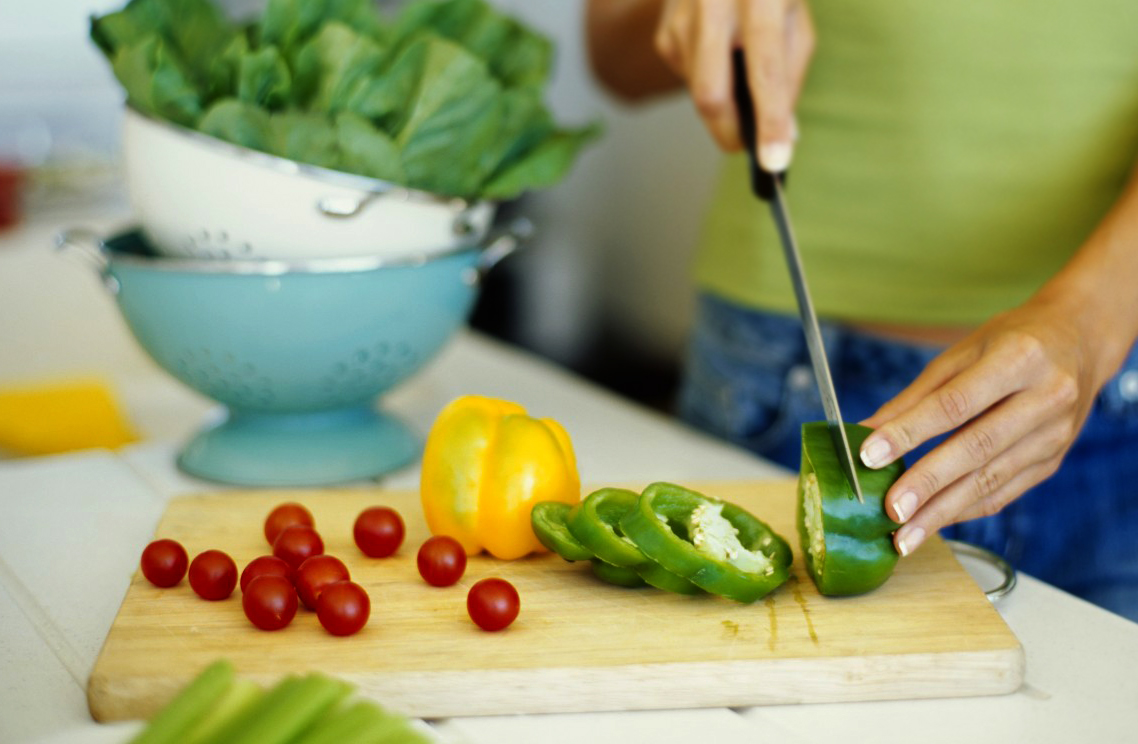 [Navn på arrangement][Bare slett bildet hvis du vil erstatte det med ditt eget. Deretter går du til Sett inn-fanen og velger Bilde.][Ser flott ut hver gang][Hvis du er klar til å skrive, merker du en linje med tekst og begynner å skrive. Ikke inkluder mellomrom til høyre for tegnene i det merkede området for å oppnå best resultat.]